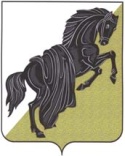 -0+хщ+О внесении изменений в План  работыКонтрольно – счетной  палаты Каслинского муниципального района на 2018год Внести в План работы Контрольно – счетной палаты на 2018 год, утвержденный распоряжением Контрольно – счетной палаты Каслинского муниципального района от 19.12.2017г. № 18.1 изменения:Дополнить пунктом 1.8: Председатель    КСП КМР                                               О.В.Долгополова1.8Подготовка заключений на отчет об исполнении бюджета Каслинского муниципального района за 1 квартал, 1 полугодие и 9 месяцев 2018года Апрель, июль,октябрьСт. 157, ст. 264.2, ст. 268.1 БК РФ